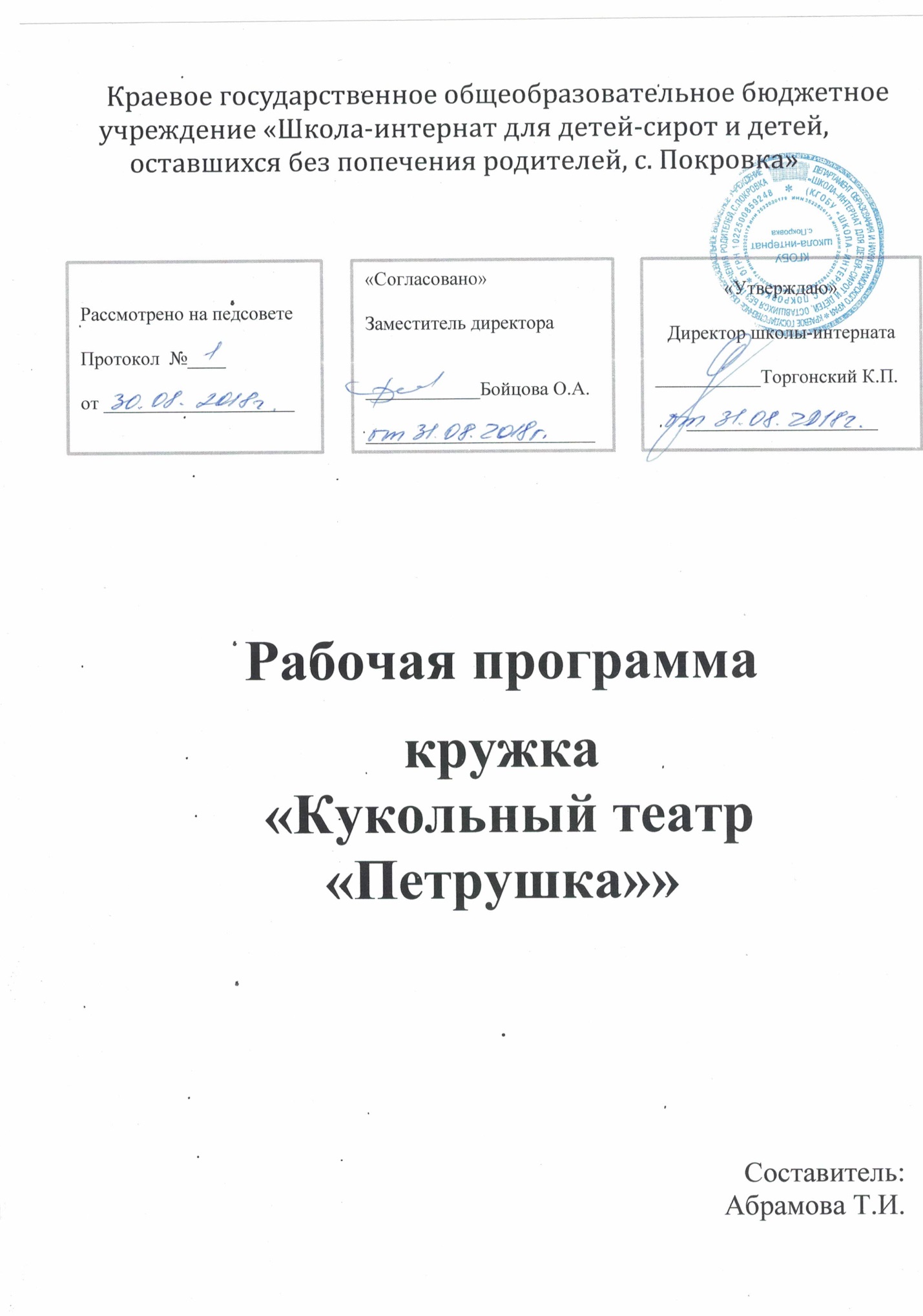 Рабочая программа по дополнительному образованию учащихся 1-4 классовКружок «Кукольный театр»Пояснительная запискаПревращается рукаИ в котёнка и в щенка.Чтоб рука артисткой стала,Нужно очень-очень мало:Специальная перчатка,Ум, талант и …Всё в порядке!                                                                                                                 В. Берестов      Кукольный театр – искусство синтетическое, он воздействует на маленьких зрителей целым комплексом художественных средств: это и художественное слово, и наглядный образ, и живописно-декоративное оформление, и музыка.Младший школьный возраст это период, когда у ребенка начинают формироваться вкусы, интересы, определенное отношение к окружающему, поэтому очень важно уже детям этого возраста показывать пример дружбы, праведности, отзывчивости, находчивости, храбрости и т.д.     Кукольный театр воздействует на зрителей целым комплексом средств: художественные образы - персонажи, оформление и музыка - все это вместе взято в силу образно - конкретного мышления младшего школьника помогает ребенку легче, ярче и правильнее понять содержание литературного произведения, влияет на развитие его художественного вкуса. Младшие школьники активно включаются в действие, отвечают на вопросы, задаваемые куклами, охотно выполняют их поручения, дают им советы, предупреждают об опасности. Эмоционально пережитый спектакль помогает определить отношение детей к действующим лицам и их поступкам, вызывает желание подражать положительным героям и быть непохожими на отрицательных.     На занятиях дети знакомятся с историей возникновения кукольных театров, с использованием кукол разного вида.  Учатся шить кукол, наряды для них, готовить декорации. Учатся управлять куклами: чтобы они ходили, разговаривали, пели, танцевали, общались друг с другом. Знакомятся со сценариями различных сказок, сами составляют сценарии, подбирают музыкальное сопровождение. С подготовленными представлениями выступают перед учениками школы, представляя как полный спектакль, так и включая отрывки в мероприятия, проводимые в школе.Цели: - ввести детей в мир театра, дать первоначальное представление о “превращении и перевоплощении” как главном явлении театрального искусства - открыть для детей тайну театра; - сплочение коллектива детей, занятых единой целью;- расширение культурного диапазона учеников;- повышение культуры поведения;- воспитание и обучение с помощью игры;- накопление и развитие эмоционального, интеллектуального, нравственного, социального, трудового опыта;- развивать память, фантазию, внимание.Задачи:Активизировать интерес школьников к искусству театра и искусству вообще, к разным его видам.Используя разные методы, формы и содержание театральных упражнений, реализовать три цели: погружение детей в присущую им стихию игры; развитие полезных для учёбы и искусства психологических структур (внимания, воображения, мышления, воли, памяти); придание учебному дню привлекательных для детей качеств интересного и весёлого труда.Тренировать не только речь ребёнка, но и навыки коллективной работы (игры со словом, звучание, произношение).Учить слушать музыку, не снижая внимания детей друг к другу.Учить различать понятие «театр» как здание и театр, как явление общественной жизни, как результат коллективного труда.Освоить термины (режиссёр, автор, пьеса, сценарий) и позволить попробовать себя в роли автора, режиссёра, художника.Формировать чуткость к правдивому целенаправленному действию, учить управлять голосом и речью: говорить тихо, громко, медленно, басом и т.д.Расширять представление о достоверности в театре – основы для понимания «школы переживания» и «школы представления».Учить слышать психологическую выразительность речи, играя разные действия с различными текстами или один текст с разными действиями.Развивать возможности экспериментирования и творчества.Педагогические принципы:- дифференцированный подход к образованию ребенка, учет его индивидуальных возможностей и способностей;- уважение личности;- использование метода предметного обучения;- поощрение творчества, достижения качества, самостоятельного поиска художественного решения;-  предоставление условий для участия в разнообразной деятельности.Личностные и метапредметные результаты освоения курса «Кукольный театр».ЛичностныеЗнать– о формах проявления заботы о человеке при групповом взаимодействии;
- правила поведения на занятиях, раздевалке, в игровом творческом процессе;
- правила игрового общения, о правильном отношении к собственным ошибкам,  к победе, поражениюУметь-анализировать и сопоставлять, обобщать, делать выводы, проявлять настойчивость в достижении цели;
-соблюдать правила игры и дисциплину;
- правильно взаимодействовать с партнерами по команде (терпимо, имея взаимовыручку и т.д.).
-  выражать себя в различных доступных и наиболее привлекательных для ребенка видах творческой  и игровой деятельности.-Применять- быть сдержанным, терпеливым, вежливым в процессе взаимодействия ;
-подводить самостоятельный итог занятия; анализировать и систематизировать полученные умения и навыки.МетапредметныеЗнать- знать о ценностном отношении к театру как к  культурному наследию народа.
- иметь нравственно-этический опыт взаимодействия со сверстниками, старшими и младшими детьми, взрослыми  в соответствии с общепринятыми нравственными нормами.Уметь-планировать свои действия в соответствии с поставленной задачей        -   адекватно воспринимать предложения и оценку учителя, товарища, родителя и других людей
- контролировать и оценивать процесс и результат деятельности;
- выбирать вид чтения в зависимости от цели;
- договариваться и приходить к общему решению в совместной деятельности
- формулировать собственное мнение и позициюПрименять- полученные сведения о многообразии театрального искусства
- красивую, правильную, четкую, звучную речь как средство полноценного общения.Предметные результатыЗнать-необходимые сведения о видах изученных кукол, особенностях работы с куклами разных систем;
- о способах  кукловождения кукол разных систем;-о способе создания перчаточной куклы;
- о сценической речи;
- о декорациях к спектаклю;
- о подборе музыкального сопровождения к спектаклюУметь-работать с куклами изученных систем при показе спектакля;- создавать куклы перчаточного типа;
-импровизировать;
 -работать в группе, в коллективе.
 -выступать перед публикой, зрителями.Применять- самостоятельно выбирать, организовывать  небольшой творческий проект
- иметь первоначальный  опыт самореализации в различных видах творческой деятельности,- формирования потребности и умения выражать себя в доступных видах творчества, игре и использовать накопленные знания.Содержание программы учебного курса(96 часов, 3 ч в неделю)1. .                «За кулисами кукольного театра» Вводное занятие. Театр. История театра кукол. Знакомство с историей возникновения кукольного театра с театральной лексикой, профессиями людей, которые работают в театре.2.                Театральная игра   Игры на развитие памяти, произвольного внимания, воображения, наблюдательности. Этюды на выразительность жестов, с воображаемыми предметами, с заданными обстоятельствами, на эмоции и вежливое поведение. Импровизация игр-драматизаций.  Диагностика творческих способностей воспитанников. Развитие навыков выражения различных эмоций, настроений, отдельных черт характера. Театральная игра «Сказка, сказка приходи!»3.                Технология изготовления   кукол       Знакомство с составляющими различных видов кукол, с технологией изготовления различных видов кукол. Обучение работе над ширмой:  надеть куклу на руку: голову на указательный палец, руки куклы на большой и средний пальцы,  проводить куклу над ширмой на вытянутой руке, стараясь делать это плавно, без скачков; проделать предложенные упражнения с каждым ребенком.4.                Технология изготовления декораций    Знакомство с различными видами декораций к спектаклю, с профессией художник–оформитель.  Учить готовить декорации. Развивать творческое воображение, умение работать с красками, цветной бумагой, картоном, тканью.5.                Работа театрализованным представлением       Знакомиться с творческими возможностями детей, изучать их жизненный опыт; побуждать к взаимопониманию, терпению, взаимопомощи. Совершенствовать внимание, память. Работать над дикцией,  используя  чистоговорки, скороговорки. Изучать приемы импровизации с помощью музыки. Развивать память, воображение, общение детей. Разучивать с детьми текст сказки, обращая внимание на артикуляцию, дыхание, голос. Развивать способности детей искренне верить в любую воображаемую ситуацию; учить пользоваться интонацией, произнося фразы грустно, радостно, удивленно, сердито.6.      Ремонт реквизита Ремонт изготовленных кукол, декорации и бутафории Воспитания трудолюбия, бережного отношения к изделиям, изготовленным своими руками и руками других. Расширять творческими возможностями детей, обогащать их жизненный опыт; побуждать умение сострадать, чувство справедливости, стремление делать добро и бороться со злом.7.      Итоговое занятие Итог занятий. Обсуждение представленных спектаклей. Формирования умений выражать свои мысли, суждения, выслушивать мнение других. Развитие доброжелательности, чувства коллективизма.Содержание работы.Разновидности театров (беседа). Театр картинок, игрушек. «Волшебные пальцы», теневой театр, драматический.Кукольный театр. Из истории возникновения (на доске, перчаточный, марионетки, ростовые куклы и др.).Знакомство с театральной лексикой, профессиями людей, которые работают с театре (режиссёр, художник-декоратор, бутафор, актёр, музыкальный оформитель).Театр начинается с вешалки, а кукольный театр – с ширмы (беседа о ширме, о работе за ней).Выбор и работа над произведениями пьесы (выразительное чтение учителем, беседа).Распределение ролей. Чтение произведения учениками.Отработка чтения  каждой  роли.Интонация. Настроение, характер персонажей.Изготовление кукол. Оформление, внешний вид.Обучение соединению действия куклы со словами роли.Обучение работе над ширмой.Этюды и упражнения с куклами.Занятия сценическим движениям.Занятия техникой речи.Репетиция по эпизодам.Прогоны.Создание декораций.Создание бутафории к спектаклю.Монтировочные репетиции.Музыкальное оформление спектакля.Генеральная репетиция.Премьера.Реакция зрителей – коррективы.Итог занятий.Примерное содержание занятийПлан работы кукольного кружкаI полугодие (2019-2020 уч. г)                         План работы кружка кукольного театраII полугодие (2019-2020 уч. г)Основные компоненты Способы распознаванияМотивы и ценности Интерес к театральному искусству, стремление совершенствовать свои навыки работы с куклой.Знания Об истории театра кукол, театральной лексики, профессий людей, которые работают в театре (режиссер, художник, декоратор, бутафор, актер). Умения Делать куклы, работать с куклой над ширмой.Доминантные качества личностиПриобретение необходимых личностных качеств.№Тема1Вводное занятие. Театр. Его истоки. Что мы знаем о кукольном театре? Знакомство с историей возникновения театра петрушек, с театральной лексикой, профессиями людей, которые работают в театре (режиссер, художник - декоратор, бутафор, актер). 2. Таинственные превращения. Ввести детей в мир театра, дать первоначальное представление о “превращении и перевоплощении”, как главном явлении театрального искусства. 3Выбор для спектакля пьесы. Выразительное чтение пьес учителем. Беседа о прочитанном. - Понравились ли пьеса? Кто из ее героев понравился? Хотелось бы сыграть ее? Какова главная мысль этой пьесы? Когда происходит действие? Где оно происходит? Какие картины вы представляете при чтении4.Распределение ролей и чтение произведения учащихся: Определить сколько действующих лиц в пьесе? Каково эмоциональное состояние персонажа? Каков его характер? 5Отработка чтения каждой роли: прочитать четко, ясно проговаривая все звуки в словах, не глотать окончания, соблюдать правила дыхания; определить логические ударения, паузы; постараться представить себя на месте персонажа, подумать, как надо читать за “него” и почему именно так. 6Обработка чтения каждой роли, репетиция за столом (учить детей умению вживаться в сою роль, учить их интонации передавать настроение, чувства, персонажа). 7 - 8Обучение работе над ширмой: надеть куклу на руку: голову на указательный палец, руки куклы на большой и средний пальцы ; проводить куклу над ширмой на вытянутой руке, стараясь делать это плавно, без скачков; проделать предложенные упражнения с каждым ребенком. 9Обучение работе над ширмой, чтение каждым кукловодом своей роли, действия роли. Распределение технических обязанностей по спектаклю, установка оформления, декоративных деталей, подача бутафории, помощь друг другу в управлении куклами, звуковое оформление спектакля. 10Генеральная репетиция пьесы. Изготовление кукол и бутафории.11Показ пьесы детям.Время проведенияТема занятияI четвертьСентябрьОрганизация работы кружка. Какие бывают куклы-артисты? Рассказ, беседа, упражнения с куклами.Знакомство с новыми куклами.Знакомство с репертуаром сказок для кукольного театра.Учим куклу ходить, выполнять разные движения – куклы нашего кружка.Знакомство с содержанием сказок по охране безопасности, правилам дорожного движения. Распределение ролей.Работа над сказкой « На лесной полянке                                 »: репетиция ролей, подбор кукол,  реквизита, декораций.         Октябрь Показ спектакля к мероприятию по правилам дорожного движенияИтоги выступления. Подбор сказки для представления. Работа над сказкой: репетиция, отработка сценок. Упражнения с перчаточными куклами под музыку.Работа над сказкой: подбор декораций, реквизита, учим кукол.Подготовка к празднику «Посвящение в первоклассники». Репетиция сказки  «Репка»Генеральная репетиция.Постановка кукольного спектакля на празднике начальной школы «Посвящение в первоклассники»II четверть Ноябрь      Анализ выступления на празднике «Посвящение в первоклассники». Подбор репертуара на новую четверть. Упражнения с куклами под фонограмму сказок.                                                                                                     Учим куклу ходить, танцевать, выполнять разные движения.Знакомство с содержанием сказок для представления: чтение в лицах.Упражнения с куклами: мини-сказки, отрывки из сказок.Подбор кукол, кукловодов; изготовление реквизита, декораций.ДекабрьРабота по сказке «Заюшкина избушка                   ». Репетиция, изготовление декораций.Репетиция сказок. Упражнения с куклами, изготовление новых кукол, реквизита.Учимся готовить декорации по новой технологии.Работаем над сказкой: репетиция отрывков, подбор музыки, реквизита.Просмотр мультфильмов с куклами.Генеральная репетиция сказки.  Подготовка кукол, бутафории и декораций.  Куклы встречают Новый год (праздник кукол и кукловодов)Представление для учеников начальной школы.Время проведенияТема занятияIII четвертьянварьАнализ работы за 1 полугодие. Задачи работы кружка во 2 полугодии. Наводим порядок в кукольном царстве.Знакомство с репертуаром сказок для кукольного театра.Работа с куклами: учим ходить, танцевать, выполнять разные движения.Подготовка кукол, реквизита  к спектаклю ____________________________________________________________Работа над сказкой: репетиция ролей, подбор кукол,  реквизита, декораций. Занятия сценическими движениями.февраль Работа с куклами: учим кукол говорить, двигаться. Знакомство с новой сказкой _______________________________________Работа над сказкой «___________________________________»: распределение ролей, подбор кукол.Музыкальное оформление спектакля.Репетиция сказки «___________________________________».Поздравление мальчиков-кукловодов.Работа над сказкой: подбор декораций, реквизита, учим кукол.март Отработка сценических отрывков, движений кукол, смены декораций и реквизита.Генеральная репетиция.Показ сказки на    открытии предметной недели.                                                                                                Анализ спектакля. Убираем куклы, наводим порядок.Репетиция спектакля к Книжкиной неделе.IV четвертьАпрельУпражнения с куклами: мини-сказки, отрывки из сказок, смешные истории.Подготовка к постановке нового спектакля.Знакомство со сценариями. Выбор..Работа с реквизитом, декорациями. Подбор кукол.Распределение ролей, подбор кукол.Упражнения с куклами, изготовление новых кукол, реквизита..Музыкальное сопровождение. Подбор музыки.Отработка сцен. Театральные игры.Май.Создание декораций.Создание бутафории к спектаклю..Прогон спектакля со сценическими отработками.Декорации, реквизит.Отработка сценических отрывков.Музыкальное сопровождение. Генеральная репетиция.Показ спектакля _____________________________________ для всей школы. Прощание с куклами до следующего учебного года.